ГБОУ СОШ с. Новое Ганькино Акция «День сдачи ОГЭ родителями» Дата проведения: 12 марта 2020 года Место проведения: ППЭ ГБОУ СОШ с. Новое ГанькиноВремя проведения: с 14.00 до 16.00 Количество участников: по плану – 12 человек, по факту – 10 человек. 2 родителя отсутствовали. Количество аудиторий – 1. До входа в ППЭ было определено место для хранения личных вещей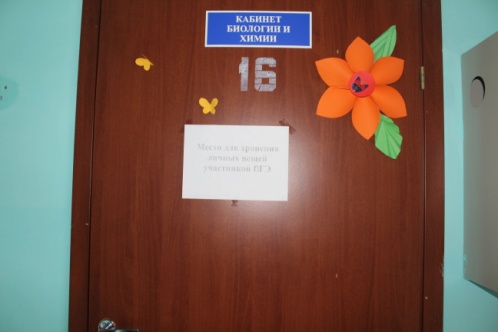 На входах в аудитории были вывешены списки участников с распределением по рабочим местам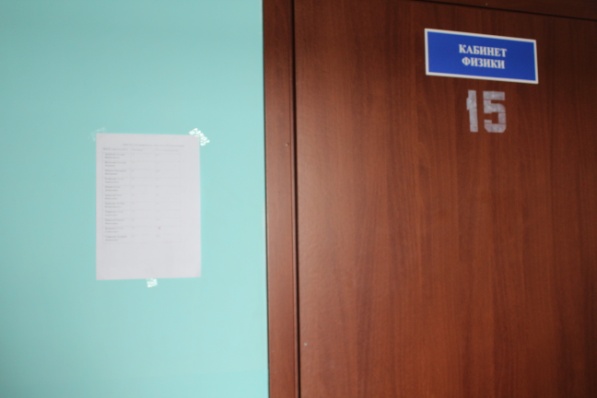 Перед входом в  аудиторию прошли контроль металлодетектором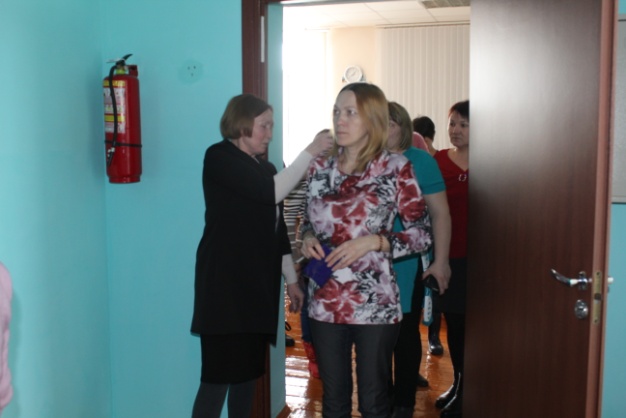 Инструктаж проводился в соответствии с требованиями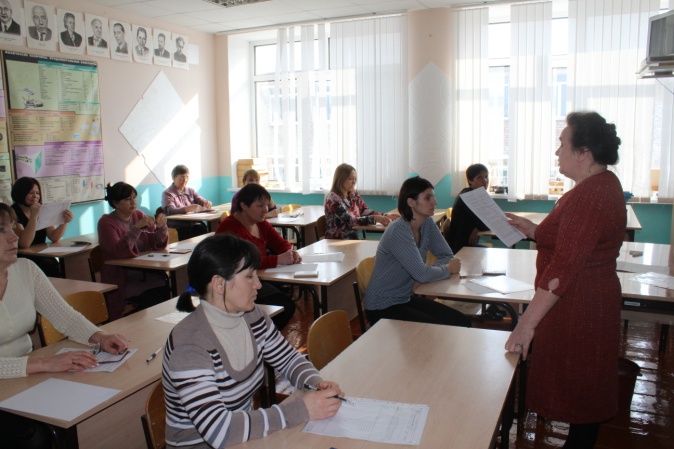 Инструктаж завершён, начался экзамен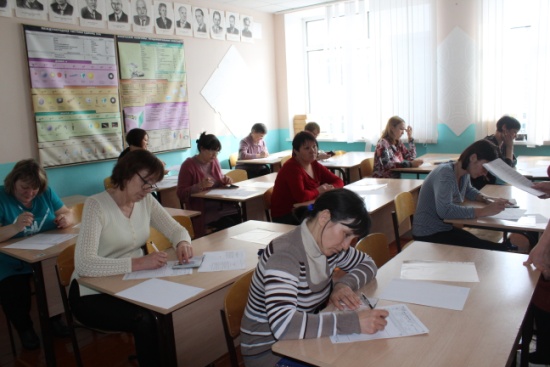 По завершению экзамена была организована самопроверка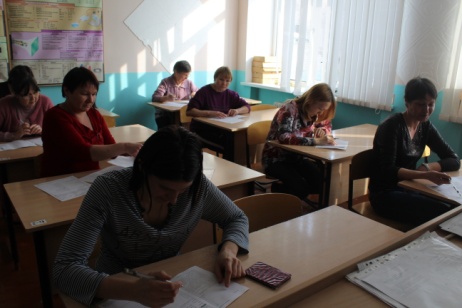 В акции «День сдачи ОГЭ родителями» приняла участие зам.главы сельского поселения Смирнова Л. Л.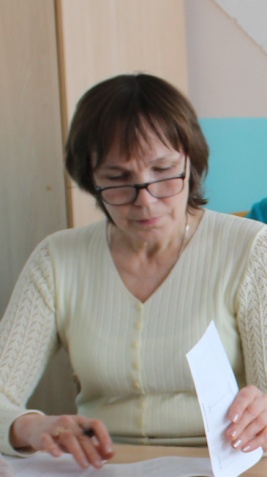 